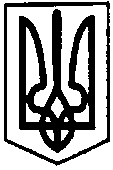 ПЕРВОЗВАНІВСЬКА СІЛЬСЬКА РАДАКІРОВОГРАДСЬКОГО РАЙОНУ  КІРОВОГРАДСЬКОЇ ОБЛАСТІВОСЬМА СЕСІЯ ВОСЬМОГО  СКЛИКАННЯРІШЕННЯвід  « 30 » липня 2018 року                                                                              № 311с. ПервозванівкаПро затвердження  Програми проведення заходів, направлених на запобігання, ліквідацію африканськоїчуми свиней, забезпечення контролюепізоотичної та епідемічної ситуації уПервозванівської сільської ради на 2018 рікВідповідно до п. 16 ч. 1 ст. 43, та пункту 22 статті 26 Закону України “Про місцеве самоврядування в Україні”, Законів України «Про ветеринарну медицину», «Про захист населення від інфекційних хвороб», «Про захист тварин від жорстокого поводження», «Про державну підтримку сільського господарства України», постанови Кабінету Міністрів України від 15.08.1992р. № 478 «Про перелік протиепізоотичних, лікувальних, лабораторно-дiагностичних, радiологiчних та інших ветеринарно-санітарних заходів, що проводяться органами державної ветеринарної медицини за рахунок вiдповiдних бюджетних та інших коштів», сільська рада ВИРІШИЛА:Затвердити  Програму проведення заходів, направлених на запобігання, ліквідацію африканської чуми свиней, забезпечення контролю епізоотичної та епідемічної ситуації у Первозванівській сільській раді на 2018 рік (додатком 1).Контроль за виконанням рішення покласти на постійну депутатську комісію з питань земельних відносин, екології, містобудування та використання природних ресурсів.
Сільський голова                                                                                      П. МУДРАК